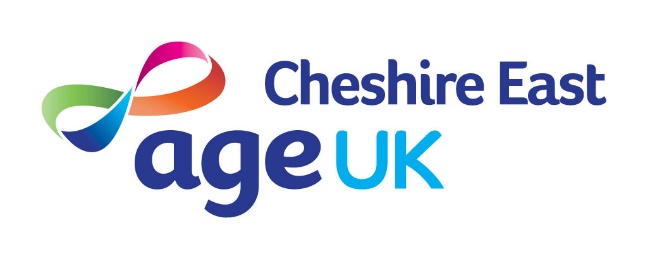 IN CONFIDENCEPER-13-0715Application for the post ofOLDER PERSONS SCAMS AWARENESS AND AFTERCARE PROJECT MANAGERPERSONAL INFORMATIONPERSONAL INFORMATIONTitleSurnameFirst NamesAddressPostcodeTelephone NumberEmail AddressNational Insurance NumberAre there any restrictions on you taking up employment in the UK?  (If Yes, please provide details).PRESENT EMPLOYMENTPRESENT EMPLOYMENTName of EmployerAddressDate Employment CommencedNotice Period RequiredPresent PositionCurrent SalaryBrief Description of DutiesPREVIOUS EMPLOYMENTPREVIOUS EMPLOYMENTPREVIOUS EMPLOYMENTPREVIOUS EMPLOYMENTName & Address of EmployerDatesFrom         ToTitle of Post Held & Brief Description of DutiesReasons for LeavingEDUCATIONEDUCATIONEDUCATIONEDUCATIONNameDates AttendedFrom              ToExamination PassesSecondary SchoolFurther/HigherEducationOther courses/training etcCAR OWNER/DRIVERCAR OWNER/DRIVERDo you possess a current driving licence?Are you a car owner with the use of a car for business purposes?PUBLIC DUTIES(Please give details of any public service duties you are required to perform e.g. JP, member of local authority)CRIMINAL CONVICTIONSCRIMINAL CONVICTIONSHave you ever been convicted of a criminal offence?YES/NOThis post is excluded from the provisions of the Rehabilitation of Offenders Act.  If you have received any convictions in the criminal court, please enclose details in a separate envelope marked “For the Attention of the Interview Panel”.  It will only be opened if you are considered for the post; otherwise it will be returned to you.This post is excluded from the provisions of the Rehabilitation of Offenders Act.  If you have received any convictions in the criminal court, please enclose details in a separate envelope marked “For the Attention of the Interview Panel”.  It will only be opened if you are considered for the post; otherwise it will be returned to you.Disclosure and Barring ServiceDisclosure and Barring ServiceThe position is subject to an Enhanced DBS check.  If you are successful in your application and a provisional offer is made, you will be required to apply for a Disclosure.  The organisation is willing to consider persons with a criminal record on their merits.  Further information is available upon request.The position is subject to an Enhanced DBS check.  If you are successful in your application and a provisional offer is made, you will be required to apply for a Disclosure.  The organisation is willing to consider persons with a criminal record on their merits.  Further information is available upon request.Are you related to, or do you have a close personal relationship with, an employee of Age UK Cheshire East?	YES			NOIf yes, specify name(s), position(s) and relationship(s)Please give details of where you saw this post advertised, or how you heard about it.REFEREESName and address of two referees.  At least one should be a present or most recent employer.Please indicate in what capacity you know the referees.REFEREESName and address of two referees.  At least one should be a present or most recent employer.Please indicate in what capacity you know the referees.REFEREESName and address of two referees.  At least one should be a present or most recent employer.Please indicate in what capacity you know the referees.Referee No. 1Referee No. 2Name and AddressCapacity in which you know the refereeMay we contact this referee prior to interview?	YES			NO	YES			NOSUPPLEMENTARY INFORMATION(Please state why you are interested in this post, what skills and experience you would bring to it and any aspects of your career, interests, voluntary activities etc relevant to this post.Your responses should reflect the requirements of the Job Description and Person Specification and be no more than 2 sides of A4DECLARATIONI confirm that the information given on this form is true and correct, and understand that any deception could result in instant dismissal.Signature of applicant……………………………………………………………………………….Date…………………………………………………………………………………………………….If you are returning this form by email, you will be asked to sign your application at interview.RETURNING THIS FORMRETURNING THIS FORM	By Hand or Post:By E-Mail:By E-Mail:Human ResourcesAge UK Cheshire EastNew Horizons CentreHenderson StreetMacclesfieldCheshire      SK11 6RArecruitment@ageukce.orgrecruitment@ageukce.org